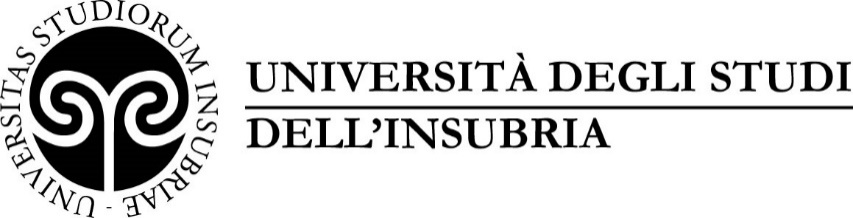 DICHIARAZIONE SOSTITUTIVA - DOPPIA ISCRIZIONE(Legge 12 aprile 2022, n. 33 e DD.MM. 29 luglio 2022, n. 930 e 2 agosto 2022, n. 933)resa ai sensi degli artt. 46, 47, 48 e 76 del D.P.R. 28 dicembre 2000, n.445Il/la sottoscritto  						nato/a a  	 Prov.		il			residente a  	  via	n.	Cellulare +39 			  email  				consapevole che, ai sensi dell’art. 76 del D.P.R. 28 dicembre 2000, n. 445 chiunque rilascia dichiarazioni mendaci, forma atti falsi o ne fa uso nei casi previsti dal testo unico suindicato è punito ai sensi del codice penale e delle leggi speciali in materia, e consapevole che ove i suddetti reati sono commessi per ottenere la nomina ad un pubblico ufficio, il giudice, nei casi più gravi, può applicare l’interdizione temporanea dai pubblici ufficivista la Legge 12 aprile 2022, n. 33 “Disposizioni in materia di iscrizione contemporanea a due corsi di istruzione superiore” - visto l’art 6 del Decreto Ministeriale n. 930 del 29 luglio 2022; visto l’art. 5 del Decreto Ministeriale n. 933 del 2 agosto 2022, attuativi dell’art. 4, comma 1, della Legge n. 12 aprile 2022, n. 33considerato che intende iscriversi nell’A.A. 2024/2025 presso l’Università degli Studi dell’Insubria al corso di:  	D I C H I A R Adi essere già iscritto al corso di   	presso  	che il corso presso il quale intende iscriversi appartiene a classe di laurea o di laurea magistrale diversa da quella in cui è già iscritto e che i due corsi si differenziano per almeno i due terzi delle attività formative;di essere regolarmente iscritto al suddetto corso (ovvero al corso di prima iscrizione) per l’A.A. 2024/2025che il corso al quale è già iscritto:è a frequenza obbligatorianon è a frequenza obbligatoriaprevede la frequenza obbligatoria per le sole attività laboratoriali e di tirocinioche si impegna a presentare l’autocertificazione (di cui all’art. 6, comma 1, del D.M. n. 930 del 29 luglio 2022 o all’art. 5 del Decreto Ministeriale n. 933 del 2 agosto 2022) anche presso l’Ateneo ove è già iscritto.Allega: (solo per studenti già iscritti ad un corso presso un altro Ateneo)copia del documento di riconoscimento N° 		rilasciata/o dal 	in data	numero 	copia del piano di studi del corso al quale è già iscritto.Data	Firma  	MODALITÀ DI PRESENTAZIONE: la presente autodichiarazione deve essere fatta pervenire alla Segreteria Studenti che gestisce il corso di studi al quale si è iscritti presso l’Università degli Studi dell’Insubria, tramite il servizio Infostudenti (https://www.uninsubria.it/servizi/infostudenti-servizio-informazioni-gli-studenti).